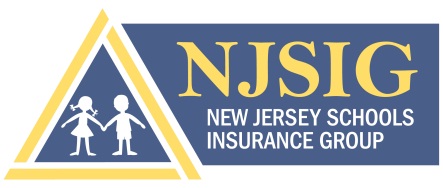 State Funding from the NJ Schools Development Authority (SDA):The following information is needed for an SDA certificate before we can name these four entities as Additional Insureds: State of New JerseyThe State of New Jersey Department of Education (NJDOE)The State of New Jersey Economic Development Authority (NJEDA)The State of New Jersey Schools Development Authority (NJSDA)1. Copy of the SDA Contract section pertaining to the “Insurance Requirements”.2. Project number(s) supplied by the State (example: 4 digits 3 digits 2 digits  4 digits): ______________________________________________3.	Project name(s) and address (If more than one project each school name and its location/address is needed);______________________________________________________________________________________      ______________________________________________________________________________________   4. Start date(s) / End date(s):     ______________________________ 5. Estimated cost of project(s): ______________________________6.	Scope of work being done at each location:      ______________________________________________________________________________________      ______________________________________________________________________________________      ______________________________________________________________________________________      ______________________________________________________________________________________      ______________________________________________________________________________________7.	Certificates of Insurance from all parties who will be working on the construction/project. 	*The certificate(s) MUST name as Additional Insured with respects to the project:The specific Board of EducationThe State of New JerseyThe State of New Jersey Department of Education (NJDOE)The State of New Jersey Economic Development Authority (NJEDA)The State of New Jersey Schools Development Authority (NJSDA)	The GENERAL CONTRACTOR – MUST supply either a manuscript endorsement or	one of the ISO “Additional Insured-Owners, Lessees or Contractors” naming all 	parties (listed above) as additional insured.If NO General Contractor, then ALL contractors working on the project must supply an 	endorsement.NOTE: Please keep in mind that if a renewal certificate will be requested in another policy period, the contractor’s certificate(s)/endorsement will need to be updated also.8.	Who currently provides the Builders Risk for this project?      Company Name: ___________________________________________________________________      Policy # _____________________________________________________________________________	Effective Date: _____________________________________________________________________Please be advised that the Certificate of Insurance evidences Limited Builders Risk Coverage subject to a $10,000,000 per occurrence NJSIG pool limit for the referenced project(s). Please refer to the applicable NJSIG Package Policy Declaration page and NJSIG Property Form NJSIG-P1 (7/17) Article 1 -Property Coverage, D. 1. a.  (page 5 of 15).  It is your responsibility to secure adequate Builders Risk Coverage should you deem such coverage necessary.